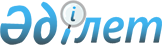 О внесении изменений и дополнений в постановление Правительства Республики Казахстан от 31 мая 2007 года № 441 "Об утверждении базовых ставок для исчисления размеров вреда, причиненного нарушением лесного законодательства Республики Казахстан"
					
			Утративший силу
			
			
		
					Постановление Правительства Республики Казахстан от 11 февраля 2023 года № 118. Утратило силу постановлением Правительства Республики Казахстан от 6 ноября 2023 года № 977.
      Сноска. Утратило силу постановлением Правительства РК от 06.11.2023 № 977 (вводится в действие после дня его первого официального опубликования).
      Правительство Республики Казахстан ПОСТАНОВЛЯЕТ:
      1. Внести в постановление Правительства Республики Казахстан от 31 мая 2007 года № 441 "Об утверждении базовых ставок для исчисления размеров вреда, причиненного нарушением лесного законодательства Республики Казахстан" следующие изменения и дополнения:
      преамбулу изложить в следующей редакции:
      "В соответствии со статьей 12 Лесного кодекса Республики Казахстан Правительство Республики Казахстан ПОСТАНОВЛЯЕТ:";
      в базовых ставках для исчисления размеров вреда, причиненного нарушением лесного законодательства Республики Казахстан, утвержденных указанным постановлением:
      в разделе "2. За уничтожение или повреждение древесных и кустарниковых пород, сеянцев, саженцев, травянистой растительности, полезной для леса фауны, нарушений санитарных правил в лесах, правил рубок леса физическими и юридическими лицами":
      заголовок изложить в следующей редакции:
      "2. За уничтожение или повреждение древесных и кустарниковых пород, сеянцев, саженцев, травянистой растительности, полезной для леса фауны, нарушений санитарных правил в лесах, правил рубок леса и незаконное возведение построек физическими и юридическими лицами";
      дополнить строками, порядковые номера 23, 24, 25 и 26 следующего содержания:
      "
      ";
      раздел "3. За незаконное добывание, заготовку, повреждение или уничтожение растений, занесенных в Красную книгу Республики Казахстан, на землях всех категорий физическими и юридическими лицами" изложить в следующей редакции:
      "3. За незаконное добывание, заготовку, повреждение или уничтожение растений, занесенных в Красную книгу Республики Казахстан, на землях всех категорий физическими и юридическими лицами
      ";
      раздел "4. За незаконную порубку, уничтожение и повреждение деревьев и кустарников, произрастающих в черте городов или населенных пунктов" изложить в следующей редакции:
      "4. За незаконную порубку, уничтожение и повреждение деревьев и кустарников, произрастающих в черте городов или населенных пунктов
      "
      Примечание:
      1) иски к физическим и юридическим лицам за причиненный вред, предусмотренный в настоящих базовых ставках для исчисления размера вреда, причиненного нарушением лесного законодательства на территории государственного лесного фонда, исчисляются и предъявляются государственными лесовладельцами либо территориальными органами уполномоченного органа в области лесного хозяйства;
      2) государственные лесовладельцы, территориальные органы уполномоченного органа в области лесного хозяйства и структурные подразделения местного исполнительного органа, осуществляющие функции в сфере регулирования вопросов содержания и защиты зеленых насаждений, ежеквартально, не позднее 15 числа второго месяца, следующего за отчетным кварталом, направляют налоговым органам по месту своей регистрации сведения по суммам, взысканным в бюджет за причиненный вред, предусмотренный в настоящих базовых ставках для исчисления размера вреда, причиненного нарушением лесного законодательства;
      3) иски к физическим и юридическим лицам за причиненный вред, предусмотренный в настоящих базовых ставках для исчисления размера вреда вне государственного лесного фонда, причиненного нарушением лесного законодательства, исчисляются и предъявляются структурным подразделением местного исполнительного органа, осуществляющим функции в сфере регулирования вопросов содержания и защиты зеленых насаждений.".
      2. Настоящее постановление вводится в действие по истечении десяти календарных дней после дня его первого официального опубликования.
					© 2012. РГП на ПХВ «Институт законодательства и правовой информации Республики Казахстан» Министерства юстиции Республики Казахстан
				
23
Повреждение сенокосов и пастбищных угодий
за 1 м2
3,0
24
Незаконная раскорчевка мест рубок и гарей
за 1 м2
0,5
25
Незаконное возведение построек и устройство складов
за 1 м2
2,0
26
Нарушение правил:
1) добычи живицы и древесных соков;
2) заготовки второстепенных древесных ресурсов
за 1 литр
за 1 м2
0,5
0,5
№
п\п
Группа растений и вид повреждений
Размер возмещения вреда в месячных расчетных показателях
1
За каждый экземпляр дерева, кустарника, лианы
1
1) При повреждении не до степени прекращения роста
500,0
1
2) Уничтоженных или поврежденных до степени прекращения роста
1000,0
2
За каждое травянистое растение или плодовое тело гриба, добытые без специального разрешения, поврежденные или уничтоженные, независимо от размера
0,5
3
За каждый квадратный метр поврежденных или уничтоженных мхов и лишайников
2,3
№ п/п
Порода деревьев и кустарников
Размер возмещения вреда за одно дерево в месячных расчетных показателях
Размер возмещения вреда за одно дерево в месячных расчетных показателях
Размер возмещения вреда за одно дерево в месячных расчетных показателях
Размер возмещения вреда за одно дерево в месячных расчетных показателях
№ п/п
Порода деревьев и кустарников
Возраст деревьев и кустарников, лет
Возраст деревьев и кустарников, лет
Возраст деревьев и кустарников, лет
Возраст деревьев и кустарников, лет
№ п/п
Порода деревьев и кустарников
до 10
от 11до 20
от 21 до 30
от 31 и выше
1
Сосна
15
25
35
45
2
Ели всех видов
15
25
35
45
3
Лиственница
15
25
35
45
4
Кедр 
17
27
37
47
5
Можжевельник древовидный (арча)
14
24
34
44
6
Клен, вяз, липа
10
20
30
40
7
Береза
12
22
32
42
8
Осина, ива древовидная, тополь
10
20
30
40
9
Орех грецкий, фисташка
50
60
70
80
10
Абрикос, акация белая, алыча, боярышник, вишня, лох, рябина, слива, черемуха, шелковица, яблоня лесная
10
20
30
40
11
Можжевельник, кедровый стланик
12
22
32
42
12
Акация желтая, ивы кустарниковые, облепиха, прочие кустарники
9
19
29
39
      Премьер-МинистрРеспублики Казахстан 

А. Смаилов
